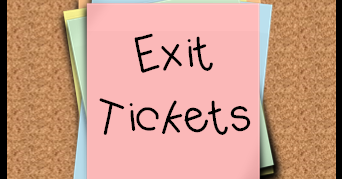  TOPICClimate changeMY FAV PARTStudying melting ice reveals the urgency of climate change and its impact on ecosystems, sea levels, and weather patterns, emphasizing the need for immediate action to protect our planet.PARTS I STRUGGLED WITHUnderstanding the intricacies of melting ice can be challenging due to its complex interactions with the atmosphere, oceans, and ice sheets. However, overcoming these challenges leads to a deeper understanding of climate change and highlights the importance of taking action to address its effects.PARTS I STRUGGLED WITHUnderstanding the intricacies of melting ice can be challenging due to its complex interactions with the atmosphere, oceans, and ice sheets. However, overcoming these challenges leads to a deeper understanding of climate change and highlights the importance of taking action to address its effects.Name:____3.b građevinski tehničar______Grade:__________________Date:______30.4.2024._____________Score:________100/100___________TAKEWAYSYou've learned about the interconnectedness of environmental systems and the urgency of addressing climate change through the impacts of melting ice on ecosystems, sea levels, and weather patterns.QUESTIONS1. What specific effects of melting ice are most concerning to you?2. How do you think melting ice contributes to rising sea levels, and what are the potential consequences?3. Have you explored any solutions or mitigation strategies for reducing the rate of ice melting?